REFERRAL FORM for PROJECT HOMEWORKS 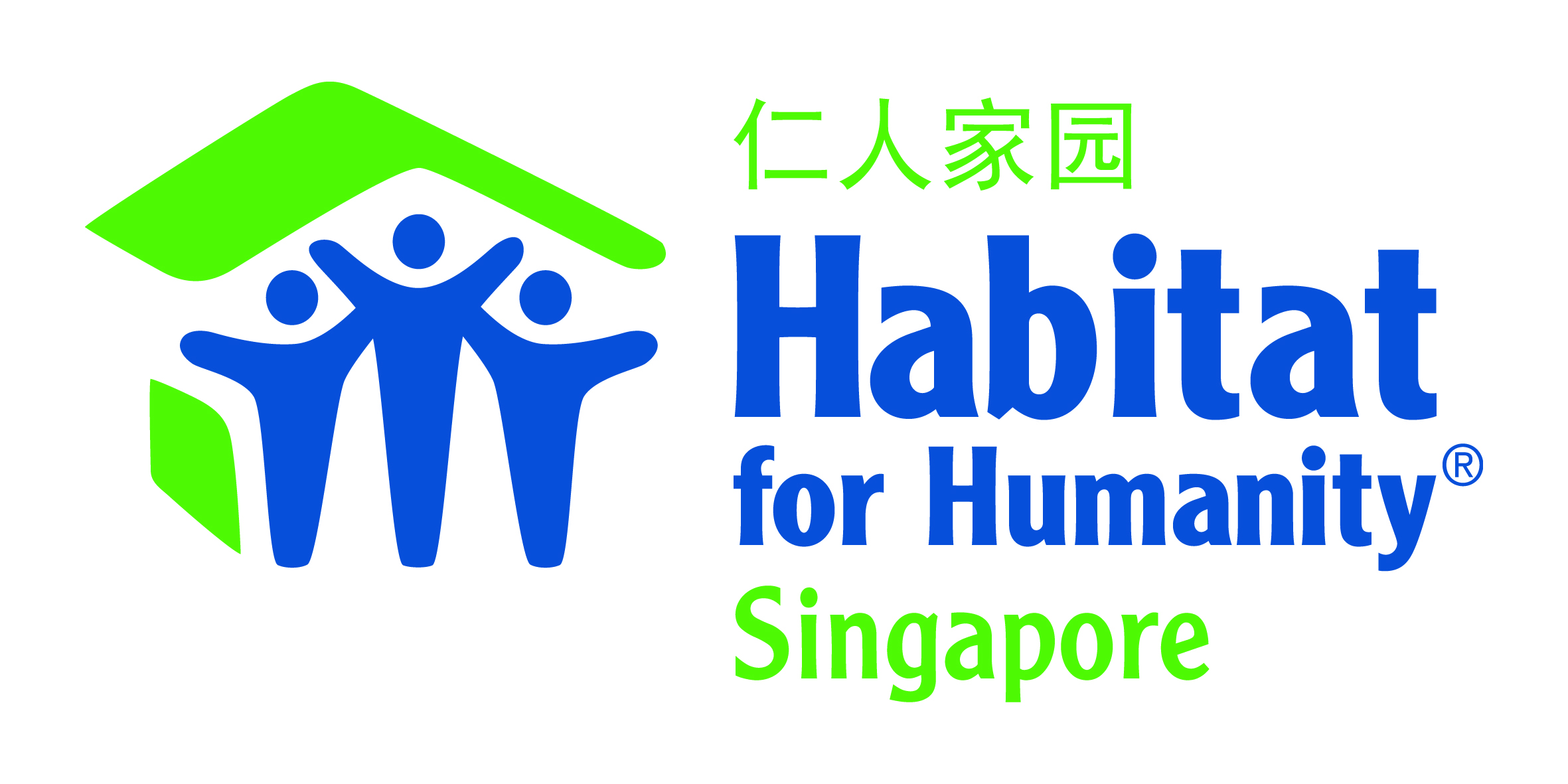 At Project HomeWorks, we work with vulnerable persons and families in Singapore who need help to transform their homes into a safe and sanitary state.Depending on the need, Project HomeWorks assists homeowners in one or more of following ways:Eliminating pest infestation Professional pest controlReplacing pest-infested furniture (basic items only, e.g. beds)Painting for badly stained/ peeling wall and ceilings, and rusty front gatesIntensive cleaning & re-organising *Please note that we do not provide light or regular house-keeping. We achieve this through intensive clean-up sessions led by staff, powered by volunteers. Each session usually runs from 9am till about 2pm, sometimes even later like 3pm, depending on the extent of the work needed. The majority of issues can usually be solved within one session, but we may arrange more sessions accordingly to the need.Our guidelines for case selection:Home EnvironmentLives in 1- or 2-room HDB flats under the Public Rental Scheme (for applicants living in purchase flats, only those under ComCare Assistance will be considered).Home environment is in need of major improvement/ rehabilitation works.Financial/Social SituationLacks financial means for the home rehabilitation works needed.Has little or no support from able family members.Personal Motivation & Ability Willing and able to work with our staff and volunteers for sustainable transformationPlease note that we are unable to assist homeowners with a history of verbal abuse or physicalassault, or if they have substance addiction or infectious health conditions.Our Referral Process (This process spans across 3 to 6 weeks depending on our case load)Step 1: Initial Assessment | Upon receiving your partnership request or referralStep 2: Joint home visit | Detailed assessment of the household and their needsStep 3: Book services | Prepare and schedule needed servicesStep 4: Confirm schedule| Agree on date/time and list of works. Step 5: Execute Project | Execute the Project HomeWorks session(s)Step 5: Post-Session | Debrief on outcome and any needed follow-up.  To refer a case, please complete this form and attach in an email to: info@habitat.org.sg  Referrer InformationReferrer InformationReferrer InformationReferrer InformationReferral Date:Referring Organisation:Contact Info of Referring Person:Name of Referring Person                 	Designation	    Email                Office No.                  	Mobile No.	Name of Referring Person                 	Designation	    Email                Office No.                  	Mobile No.	Name of Referring Person                 	Designation	    Email                Office No.                  	Mobile No.	Your Client’s Personal InformationYour Client’s Personal InformationYour Client’s Personal InformationYour Client’s Personal InformationYour Client’s Personal InformationYour Client’s Personal InformationYour Client’s Personal InformationYour Client’s Personal InformationYour Client’s Personal InformationYour Client’s Personal InformationYour Client’s Personal InformationYour Client’s Personal InformationYour Client’s Personal InformationYour Client’s Personal InformationYour Client’s Personal InformationName:NRICNRICNRIC(need last 4 digits only):(need last 4 digits only):(need last 4 digits only):(need last 4 digits only):(need last 4 digits only):(need last 4 digits only):Address:Block                   Street Name		    Unit No.                     Postal CodeBlock                   Street Name		    Unit No.                     Postal CodeBlock                   Street Name		    Unit No.                     Postal CodeBlock                   Street Name		    Unit No.                     Postal CodeBlock                   Street Name		    Unit No.                     Postal CodeBlock                   Street Name		    Unit No.                     Postal CodeBlock                   Street Name		    Unit No.                     Postal CodeBlock                   Street Name		    Unit No.                     Postal CodeBlock                   Street Name		    Unit No.                     Postal CodeBlock                   Street Name		    Unit No.                     Postal CodeBlock                   Street Name		    Unit No.                     Postal CodeBlock                   Street Name		    Unit No.                     Postal CodeBlock                   Street Name		    Unit No.                     Postal CodeBlock                   Street Name		    Unit No.                     Postal CodeContact:        Home           	    Mobile               Home           	    Mobile               Home           	    Mobile               Home           	    Mobile               Home           	    Mobile               Home           	    Mobile       DOB:DOB:DOB:DOB:       DD           MM          YYYY       DD           MM          YYYY       DD           MM          YYYY       DD           MM          YYYYMarital Status: Single	 Widowed	 Married Divorced/Separated   Single	 Widowed	 Married Divorced/Separated   Single	 Widowed	 Married Divorced/Separated   Single	 Widowed	 Married Divorced/Separated   Single	 Widowed	 Married Divorced/Separated   Single	 Widowed	 Married Divorced/Separated   Single	 Widowed	 Married Divorced/Separated   Single	 Widowed	 Married Divorced/Separated   Single	 Widowed	 Married Divorced/Separated  Gender:Gender:Gender: Male	 Female Male	 FemaleLanguages/Dialects spokenLanguages/Dialects spokenLanguages/Dialects spoken English	 Mandarin   Malay  Tamil Hokkien	 Teochew    Cantonese   Other:       English	 Mandarin   Malay  Tamil Hokkien	 Teochew    Cantonese   Other:       English	 Mandarin   Malay  Tamil Hokkien	 Teochew    Cantonese   Other:       English	 Mandarin   Malay  Tamil Hokkien	 Teochew    Cantonese   Other:       English	 Mandarin   Malay  Tamil Hokkien	 Teochew    Cantonese   Other:       English	 Mandarin   Malay  Tamil Hokkien	 Teochew    Cantonese   Other:       English	 Mandarin   Malay  Tamil Hokkien	 Teochew    Cantonese   Other:       English	 Mandarin   Malay  Tamil Hokkien	 Teochew    Cantonese   Other:       English	 Mandarin   Malay  Tamil Hokkien	 Teochew    Cantonese   Other:       English	 Mandarin   Malay  Tamil Hokkien	 Teochew    Cantonese   Other:       English	 Mandarin   Malay  Tamil Hokkien	 Teochew    Cantonese   Other:       English	 Mandarin   Malay  Tamil Hokkien	 Teochew    Cantonese   Other:      Income Sources:Income Sources: ComCare Long-term   ComCare Short-term Savings/ CPF  Allowance from family  Salary Other: Please type description here ComCare Long-term   ComCare Short-term Savings/ CPF  Allowance from family  Salary Other: Please type description here ComCare Long-term   ComCare Short-term Savings/ CPF  Allowance from family  Salary Other: Please type description here ComCare Long-term   ComCare Short-term Savings/ CPF  Allowance from family  Salary Other: Please type description here ComCare Long-term   ComCare Short-term Savings/ CPF  Allowance from family  Salary Other: Please type description here ComCare Long-term   ComCare Short-term Savings/ CPF  Allowance from family  Salary Other: Please type description here ComCare Long-term   ComCare Short-term Savings/ CPF  Allowance from family  Salary Other: Please type description here ComCare Long-term   ComCare Short-term Savings/ CPF  Allowance from family  Salary Other: Please type description here ComCare Long-term   ComCare Short-term Savings/ CPF  Allowance from family  Salary Other: Please type description here ComCare Long-term   ComCare Short-term Savings/ CPF  Allowance from family  Salary Other: Please type description hereIncome per Month:Income per Month:No. of Children:No. of Children:No. of Children:No. of Children:No. of Siblings:No. of Siblings:No. of Siblings:YOUR CLIENT’S Functional AbilitY & resourcesYOUR CLIENT’S Functional AbilitY & resourcesYOUR CLIENT’S Functional AbilitY & resourcesPhysical ability:Mental ability: Emotional state: Good 	 Some impairment	 Severe impairment Good 	 Confused/ forgetful	 Diagnosed with mental disability  Good 	 Moody/ unmotivated  	 Diagnosed with depression Good 	 Some impairment	 Severe impairment Good 	 Confused/ forgetful	 Diagnosed with mental disability  Good 	 Moody/ unmotivated  	 Diagnosed with depressionList Medical Conditions/ Ailments affecting your client’s ability to manage the household:Please type description hereList Medical Conditions/ Ailments affecting your client’s ability to manage the household:Please type description hereList Medical Conditions/ Ailments affecting your client’s ability to manage the household:Please type description hereCommunity Services Currently Received:Community Services Currently Received: Housekeeping	 Home medical/ nursing Laundry	 Daycare Befriending	 Counselling Other(s):      Housing & Financial Information of householdHousing & Financial Information of householdHousing & Financial Information of householdHousing & Financial Information of householdHDB Type: 1-room	 2-room	 3-room	 Other:       Rental flat  	 Purchased flat Rental flat  	 Purchased flatLiving Arrangement: Live alone	 With flatmate/ friend With family	 Other:       No. of Pax living together:List occupants (name, age and relationship with main client):Please type description hereList occupants (name, age and relationship with main client):Please type description hereList occupants (name, age and relationship with main client):Please type description hereList occupants (name, age and relationship with main client):Please type description hereYour Recommendations for our assistanceYour Recommendations for our assistance1. Pest Control Service  Yes	  No	  Maybe/ Unsure1. Pest Control ServiceType(s) of pests identified: Please type description hereGuide to identifying bed bugs: https://www.epa.gov/bedbugs/how-find-bed-bugs2. Decluttering/ Re-organising Service  Yes	  No	  Maybe/ Unsure2. Decluttering/ Re-organising ServiceCurrent clutter level (based on most severe area of house):  Light (1 to 3)	  Medium (4 to 6) 	  Extreme (7 to 9) Rating based on: http://www.hoardingconnectioncc.org/Hoarding_cir.pdf3. Painting (for stained/ peeling/  rusty walls & surfaces only)  Yes	  No	  Maybe/ Unsure3. Painting (for stained/ peeling/  rusty walls & surfaces only)Area(s) of house: Please type description here3. Painting (for stained/ peeling/  rusty walls & surfaces only)Current paint condition (based on most severe area of house):  Good	  Some stains	  Badly stained/ peeling4. Intensive Cleaning  Yes	  No	  Maybe/ Unsure4. Intensive CleaningArea(s) of house: Please type description hereDescribe your client’s home environment and the challenge(s) that he/she is facing in managing the works needed: Please type description hereDescribe your client’s home environment and the challenge(s) that he/she is facing in managing the works needed: Please type description hereFor the works needed, have you managed to secure agreement from your client’s family members (especially adult children) to support:Financially:  	 Yes	 N/A (no family members)	 No (why:      )	Physically:  	 Yes	 N/A (no family members)	 No (why:      )	For the works needed, have you managed to secure agreement from your client’s family members (especially adult children) to support:Financially:  	 Yes	 N/A (no family members)	 No (why:      )	Physically:  	 Yes	 N/A (no family members)	 No (why:      )	Your assessment on your client and his/her family & household’s financial ability for the needed works:Please type description hereYour assessment on your client and his/her family & household’s financial ability for the needed works:Please type description hereALTERNATIVE CONTACT PERSON (MEMBER OF FAMILY/ HOUSEHOLD)Name                  	Relationship	   AgeHome No.                  	Mobile No.Please attach photos of general living conditionsPhotos are required. We will not be able to process any referrals without photos.Please attach photos of general living conditionsPhotos are required. We will not be able to process any referrals without photos.Living Hall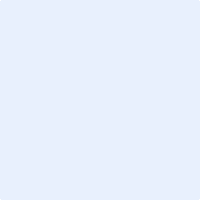 Bedroom/ Bed AreaKitchenToiletOther Areas of House: Please type description hereOther Areas of House: Please type description hereOther Areas of House: Please type description hereOther Areas of House: Please type description here